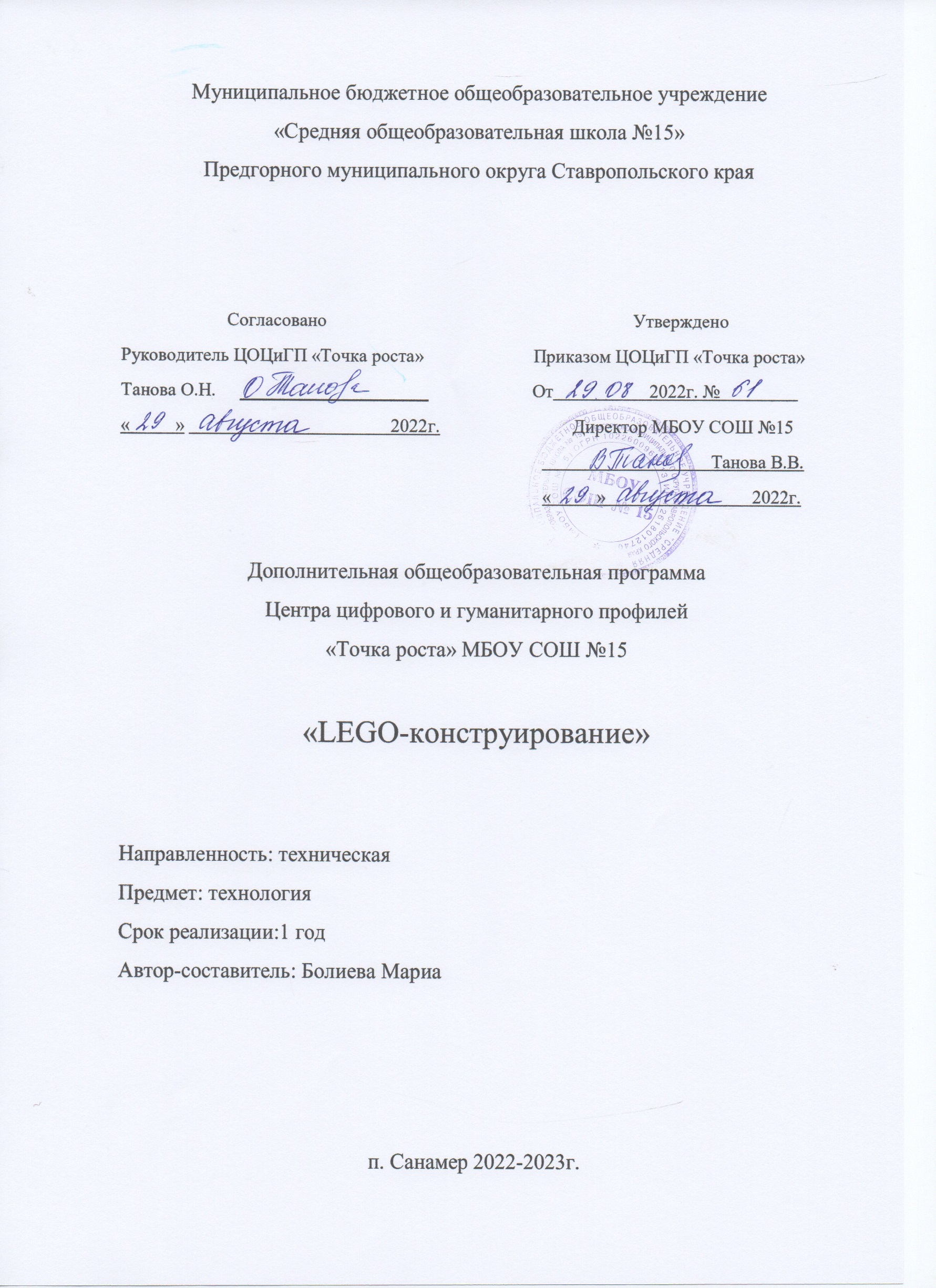 Содержание курса:Основные разделы программы учебного курса:Техника безопасности.Знакомство с основными приемами конструирования и сборки роботов Lego.Знакомство со средой программирования.Создание и программирования роботов по шаблону.Самостоятельное конструирование и программирование роботов под поставленную задачу.Место учебного курса в учебном плане.Курс рассчитан на 1 год занятий, объем занятий – 117 часов в год. Программа предполагает проведение регулярных еженедельных урочных занятий со школьниками 2-4 классов (в расчете 3 ч. в неделю).Тематическое планированиеТребования к уровню подготовки обучающихся:Учащийся должен знать/понимать:влияние	технологической	деятельности	человека	на	окружающую среду и здоровье;область применения и назначение инструментов, различных машин, технических устройств (в том числе компьютеров);основные источники информации;виды информации и способы её представления;основные информационные объекты и действия над ними;назначение основных устройств компьютера для ввода, вывода и обработки информации;правила безопасного поведения и гигиены при работе с компьютером. Уметь:получать необходимую информацию об объекте деятельности, используя рисунки, схемы, эскизы, чертежи (на бумажных и электронных носителях);создавать и запускать программы для забавных механизмов;основные понятия, использующие в робототехнике: мотор, датчик наклона, датчик расстояния, порт, разъем, USB-кабель, меню, панель инструментов.Использовать приобретенные знания и умения в практической деятельности и повседневной жизни для:поиска, преобразования, хранения и применения информации (в том числе с использованием компьютера) для решения различных задач;использовать	компьютерные	программы	для	решения	учебных	и практических задач;соблюдения правил личной гигиены и безопасности приёмов работы со средствами информационных и коммуникационных технологийРезультаты:В области воспитания:адаптация ребёнка к жизни в социуме, его самореализация;развитие коммуникативных качеств;приобретение уверенности в себе;формирование самостоятельности, ответственности, взаимовыручки и взаимопомощи.В области конструирования, моделирования и программирования:знание основных принципов механической передачи движения;умение работать по предложенным инструкциям, либо самостоятельно;умения творчески подходить к решению задачи;умения довести решение задачи до работающей модели;умение излагать мысли в четкой логической последовательности, отстаивать	свою точку	зрения,	анализировать	ситуацию	исамостоятельно	находить	ответы	на	вопросы	путем	логических рассуждений;умение работать над проектом в команде, эффективно распределять обязанности.Личностные и метапредметные результаты:Коммуникативные универсальные учебные действия: формировать умение слушать и понимать других; формировать и отрабатывать умение согласованно работать в группах и коллективе; формировать умение строить речевое высказывание в соответствии с поставленными задачами.Познавательные универсальные учебные действия: формировать умение извлекать информацию из текста и иллюстрации; формировать умения на основе анализа рисунка-схемы делать выводы.Регулятивные универсальные учебные действия: формировать умение оценивать учебные действия в соответствии с поставленной задачей; формировать умение составлять план действия на занятии ; формировать умение мобильно перестраивать свою работу в соответствии с полученными данными.Личностные универсальные учебные действия: формировать учебную мотивацию, осознанность учения и личной ответственности, формировать эмоциональное отношение к учебной деятельности и общее представление о моральных нормах поведения.Предметные результаты:У обучающихся будут сформированы:основные понятия робототехники;основы алгоритмизации;умения автономного программирования;знания среды LEGOосновы программированияумения подключать и задействовать датчики и двигатели;навыки работы со схемами.Обучающиеся получат возможность научиться:собирать базовые модели роботов;составлять алгоритмические блок-схемы для решения задач;использовать датчики и двигатели в простых задачах.программироватьиспользовать датчики и двигатели в сложных задачах, предусматривающих многовариантность решения;проходить все этапы проектной деятельности, создавать творческие работы.Тематическое планированиеМатериально-техническое обеспечение программы.Компьютерный класс – на момент программирования робототехнических средств, программирования контроллеров конструкторов, настройки самих конструкторов, отладки программ, проверка совместной работоспособности программного продукта и модулей конструкторов.Наборы конструкторов LEGO:программный продукт – по количеству компьютеров в классе;зарядное устройство для конструктора – 2 шт.ящик для хранения конструкторов (по объёму).ЛитератураНаука. Энциклопедия. – М., «РОСМЭН», 2001. – 125 с.Энциклопедический словарь юного техника. – М., «Педагогика», 1988. – 463 с.«Робототехника для детей и родителей» С.А. Филиппов, Санкт-Петербург«Наука» 2010. - 195 с.Программа курса «Образовательная робототехника» . Томск: Дельтаплан, 2012.- 16с.Книга для учителя компании LEGO System A/S, Aastvej 1, DK-7190 Billund, Дания; авторизованный перевод - Институт новых технологий г. Москва. 6.Сборник	материалов	международной	конференции	«Педагогический процесс,	как	непрерывное	развитие	творческого	потенциала	личности» Москва.: МГИУ, 1998г.Журнал «Самоделки». г. Москва. Издательская компания «Эгмонт Россия Лтд.» LEGO. г. Москва. Издательство ООО «Лего»Индустрия развлечений. ПервоРобот. Книга для учителя и сборник проектов. LEGO Group, перевод ИНТ, - 87 с., илл.Интернет – ресурсы:http://int-edu.ru http://7robots.com/ http://www.spfam.ru/contacts.html http://robocraft.ru/http://iclass.home-edu.ru/course/category.php?id=15/ http://insiderobot.blogspot.ru/ https://sites.google.com/site/nxtwallet/Дополнительные Интернет - ресурсы для учащихсяhttp://metodist.lbz.ruhttp://www.uchportal.ruhttp://informatiky.jimdo.com/http://www.proshkolu.ru/№ТемаЧасы1.Техника безопасности. Игровые занятия.32.Знакомство с основными приемами конструирования и сборки роботов Lego.93.Кейс 1 «Механическое устройство»304.Знакомство со средой программирования. «Я создаю»Создание и программирования роботов по шаблону.305.Знакомство со средой программирования. «Я создаю»Создание и программирования роботов по шаблону.306.Самостоятельное конструирование и программирование роботов под поставленную задачу.427.Подведение итогов3Всего:117№Тема урокаРассматриваемые вопросыЧасы1.Техника безопасности. Вводное занятие. Основы работы с EVE.Рассказ о развитии робототехники в мировом сообществе и в частности в России.Показ видео роликов о роботах и роботостроении.Правила техники безопасности.31.1Среда конструирования - знакомство с деталямиконструктора.Твой конструктор (состав, возможности)- Основные детали (название и назначение)6- Датчики (назначение, единицы измерения)- Двигатели- Микрокомпьютер- Аккумулятор (зарядка, использование)- Как правильно разложить детали в наборе1.2Способы передачи движения. Понятия о редукторах.Зубчатые передачи, их виды. Применение зубчатых передач в технике.Различные виды зубчатых колес. Передаточное число.32.Кейс I«МеханическоеИзучение на практике исравнительная аналитика механизмов набора LEGO30устройство»(вариативность) Education«Технология и физика». Проектирование объекта, решающего насущную проблему, на основе одного или нескольких изученных механизмов.2.2Сборка выбранного механизма с использованием инструкции из набора и при минимальной помощи наставника.(вариативность)Знакомство с различными наборами LEGO. Сборка выбранного механизма92.3Сборка выбранного механизма с использованием инструкции из набора.Демонстрация работы собранных механизмов и комментарии принципа их работы. Сессия вопросов- ответов, комментарии наставника.(вариативность)Переход от сборки простых моделей на более сложный уровень.92.4Сборка выбранного механизма с использованием датчиков,аккумуляторов,Сборка выбранного механизма.9двигателей, при помощи инструкции из набора.(вариативность)2.5Демонстрация собранных механизмов.Комментирование принципов работы собранных механизмов.33Кейс II «Я создаю»Понятия: датчик, интерфейс, алгоритм и т.п.Алгоритм	программы представляется по принципу LEGO. Из визуальных блоков составляется программа. Каждый блок включает конкретное задание и его выполнение. По такому же принципу собирается сам робот из различных комплектующих узлов (датчик, двигатель, зубчатая передача и т.д.) узлы связываются при помощи интерфейса (провода, разъемы, системы связи, оптику и т.д.)303.1Разработка модели«Танцующие птицы».Обсуждение элементов модели, конструирование, разработка и запись управляющего алгоритма, заполнение технического паспорта модели.63.2Свободная сборка.Составление собственной модели, составление технологической карты и технического паспортамодели. Разработка одного или нескольких вариантов6управляющего алгоритма. Демонстрация и защита модели. Сравнение моделей. Подведение итогов.3.3Творческая работа«Порхающая птица».Обсуждение элементов модели, конструирование, разработка и запись управляющего алгоритма, заполнение технического паспорта модели. Развитие модели: создание отчета, презентации, придумывание сюжета для представления модели, создание и программирование модели с более сложным поведением.63.4Творческая работа«Дом».Обсуждение элементов модели, конструирование, разработка и запись управляющего алгоритма, заполнение технического паспорта моделей «Дом», «Машина».Знакомство с понятием маркировка. Разработка и программирование моделей с использованием двух и более моторов. Придумывание сюжета, создание презентации для представления комбинированной модели «Дом» и «Машина».63.5Разработка модели«Кран».Обсуждение элементов модели, конструирование, разработка и запись управляющего алгоритма, заполнение технического паспорта модели «Кран», сравнение управляющих алгоритмов.63.6Конкурсконструкторских идей.Создание и программирование собственных механизмов и моделей с помощью набора LEGO,составление технологическойкарты и технического паспорта модели, демонстрация и защита модели. Сравнение моделей.Подведение итогов.4Программа Lego Mindstorm.(возможна замена на другую программу)Знакомство с запуском программы, ее интерфейсом.Команды, палитры инструментов.Подключение EVE.424.1Понятие команды, программа и программированиеВизуальные языки программирования.Разделы программы, уровни сложности. Знакомство с RCX. Передача и запуск программы. Окно инструментов.Изображение команд в программе и на схеме.34.2Дисплей. Использование дисплея.Дисплей. Использование дисплея.34.3Знакомство с моторами и датчиками.Серодвигатель. Устройство и применение. ТестированиеМоторДатчик освещенностиДатчик звукаДатчик касанияУльтразвуковой датчикСтруктура менюСнятие показаний с датчиков Тестирование моторов и датчиков.34.4Сборка простейшего робота, по инструкции.Сборка модели по технологическим картам.Составление простой программы для модели, используя встроенные возможности EVE (программа из ТК + задания на понимание принципов создания программ)64.5Самостоятельная творческая работа учащихсяСамостоятельная творческая работа учащихся94.6Использование датчика касания. Обнаружения касания.Создание двухступенчатых программИспользование кнопки Выполнять много раз для повторениядействий программыСохранение и загрузка программ34.7Использование датчика звука. Создание двухступенчатых программ.Блок воспроизведение.Настройка концентратора данных блока «Звук»Подача звуковых сигналов при касании.34.8Самостоятельная творческая работа учащихсяСамостоятельная творческая работа учащихся34.9Использование и калибровка датчика освещённости.Обнаружение черты. Движение по линии.Использование Датчика Освещенности в команде «Жди»• Создание многоступенчатых программ34.10Составлениепрограмм с двумяДвижение вдоль линии сприменением двух датчиков3датчиками освещённости. Движение по линии.освещенности.4.11Самостоятельная творческая работа учащихсяСамостоятельная творческая работа учащихся35.Подведение итогов, рефлексия.Защита индивидуальных и коллективных проектов.33.Всего:117 ч.